УКРАЇНАПАВЛОГРАДСЬКА  МІСЬКА  РАДАДНІПРОПЕТРОВСЬКОЇ  ОБЛАСТІ(     39 сесія VII скликання)РІШЕННЯвід “18” вересня 2018р.					№ «Про внесення змін до рішення Павлоградської міської  радивід 20.09.2016р. №354-12/VII  «Про  затвердження цільової Програми економічної підтримки  комунального підприємства «Павлоградська телерадіокомпанія»Павлоградської міської ради  на 2017-2021 р.р.»( з урахуванням змін)            Згідно   п. 22 ч.1 ст.26 Закону України „Про місцеве самоврядування в Україні”, Закону України „Про державну підтримку засобів масової інформації та соціальний захист журналістів”,  Закону України „Про порядок висвітлення діяльності органів державної влади та органів місцевого  самоврядування в Україні засобами масової інформації”, Указу Президента України від 9 грудня 2000 року № 1323 „Про додаткові заходи щодо утвердження свободи слова в Україні”, постанови Кабінету Міністрів України від 4 березня 2004 року № 271 „Про затвердження Державної програми „Журналіст” на 2004-2010 роки”, Програми економічної підтримки  комунального підприємства «Павлоградська телерадіокомпанія» Павлоградської міської ради  на 2017-2021 р.р., затвердженої  рішенням 12 сесії  Павлоградської міської ради  від від 20.09.2016р. №354-12/VII  , міська рада                                                       ВИРІШИЛА: 1. Внести  зміни  до Додатку 1 до   Програми економічної підтримки комунального підприємства «Павлоградська телерадіокомпанія» Павлоградської міської ради на 2017-2021р.р. «Перелік завдань і заходів  Програми економічної     підтримки економічної підтримки  комунального підприємства «Павлоградська телерадіокомпанія» Павлоградської міської ради  на 2017-2021 р.р. та викласти його згідно додатку.2.Начальнику фінансового управління міської ради ( Роїк Р.В.) здійснювати фінансування комунального підприємства «Павлоградська телерадіокомпанія» Павлоградської міської ради на 2017-2021р.р. в межах кошторисних призначень, передбачених в міському бюджеті.3. Організаційне забезпечення щодо виконання даного рішення покласти на директора комунального підприємства «Павлоградська телерадіокомпанія» Керімова Р.Р.4. Відповідальність за виконання  даного рішення покласти на  керуючого справами виконкому Шумілову С.М.5. Контроль за виконанням даного рішення покласти на постійну комісію з питань планування, бюджету, фінансів, економічних реформ, інвестицій та міжнародногоспівробітництва  (голова – А.В.Чернецький). Міський голова                                                                               А.О.ВершинаПитання на розгляд міської ради винесено  згідно з розпорядженням міського голови №____ від____________   Рішення підготував:                           Директор КП «Павлоградськателерадіокомпанія»                                                                      Р.Р.КерімовСекретар міської ради                                                                 Є.В.АматовГолова постійної депутатськоїкомісії з питань планування, бюджету,фінансів, економічних реформ,інвестицій та міжнародногоспівробітництва                                                                             А.В.Чернецький Начальник фінансового управління                                           Р.В.РоїкКеруючий справами виконкому                                                  С.М.Шумілова                        Начальник юридичного відділу                                                                                            О.І.Ялинний3. Організаційне забезпечення щодо виконання даного рішення покласти на директора комунального підприємства «Павлоградська телерадіокомпанія» Керімова Р.Р.4. Відповідальність за виконання  даного рішення покласти на  керуючого справами виконкому Шумілову С.М.5. Контроль за виконанням даного рішення покласти на постійну комісію з питань планування, бюджету, фінансів, економічних реформ, інвестицій та міжнародногоспівробітництва  (голова – А.В.Чернецький). Міський голова                                                                               А.О.Вершина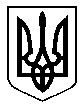 